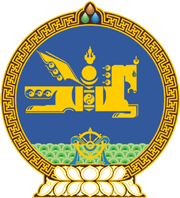 МОНГОЛ УЛСЫН ХУУЛЬ2022 оны 04 сарын 22 өдөр                                                                  Төрийн ордон, Улаанбаатар хотОРОН СУУЦ ХУВЬЧЛАХ ТУХАЙ ХУУЛЬД    ӨӨРЧЛӨЛТ ОРУУЛАХ ТУХАЙ1 дүгээр зүйл.Орон сууц хувьчлах тухай хуулийн 9 дүгээр зүйлийн 2 дахь заалт, 10 дугаар зүйлийн гарчиг, мөн зүйлийн 1 дэх хэсэг, мөн хэсгийн 1 дэх заалтын “нийслэл, сум,” гэснийг “сум, нийслэл,” гэж тус тус өөрчилсүгэй.  МОНГОЛ УЛСЫН 	ИХ ХУРЛЫН ДАРГА 				Г.ЗАНДАНШАТАР 